Ústecký kraj – krajský úřad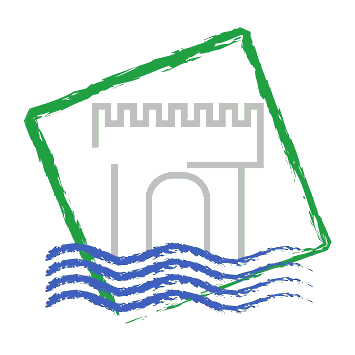 zpráva o výsledkuzahraniční pracovní cestyDatum cesty:6.10.2014 – 8.10.2014 Název, cíl a důvod cesty:Projektový meeting a závěrečná konference projektu ADAPT2DCBrusel, BelgieHarmonogram cesty:6.10.201408:30 – odjezd z UL na letiště, Praha11:35 - Odlet z ČR do Bruselu14:00 - Účast na projektovém meetingu19:30 - Oficiální večeře7.10.2014Účast na Open Days14:30 - Účast na závěrečné konferenci projektu 8.10.20147:30 – odjezd z hotelu na letiště9:30 – odlet z Bruselu do ČR12:00 – odjez z letiště do UL13:20 – příjezd do ULPrůběh a výsledky cesty:Ukončení projektu ADAPT2DC proběhlo formou veřejné akce v souladu s projektovou žádosti a to v rámci tradičních tzv. „OPEN DAYS 2014“v Bruselu. Konference se uskutečnila formou workshopu, aby mohli účastníci ze všech koutů Evropy pokládat projektovým partnerům dotazy. Zároveň bylo možné navázat na projektová témata debatou, která proběhla ve foyer budovy Výboru evropských regionů, kde se celá akce konala.Závěrečná konference splnila svůj účel, kterým bylo především rozšířit povědomí o dopadech neodvratných demografických změn a iniciovat adaptaci správních jednotek na všech úrovních napříč regiony Střední Evropy na tyto trendy. Zástupci Ústeckého kraje, jakožto projektového partnera se zúčastnili také závěrečného konsorcia. Během tohoto  projektového meetingu byla představena finální verze „Evropské strategie pro vyrovnání se s dopady demografických změn“ (výstup 5.3.10) a „Ekonomické a strategické řízení veřejných služeb: k multidisciplinární analýze nákladů na infrastrukturu a služby“ (výstup 3.2.7). Vedoucímu partnerovi byly předány finální projektové brožury. Vedoucí partner instruoval o způsobu vypracování 6. monitorovací zprávy a závěrečné zprávy.Náklady na cestu hrazeny z:ADAPT2DCČ. akce: 2011050042000000000014/RP020001Zpracoval:Dalibor Špoták, Odbor strategie, přípravy a realizace projektů KÚDatum:24.10.2014